附件3：招商考察项目博州的产业规划一、石灰石精细化工产业1、年产20万吨轻质碳酸钙生产项目2、年产20万吨重钙生产项目3、年产10万吨纳米钙生产项目4、年产30万吨电石法PVC生产线项目5、年产10万吨路标涂料生产项目二、新型建材产业6、年产100万平方米人造岗石项目7、年产5万吨环保涂料项目8、年产100万平方米纤维增强硅酸钙板项目9、年产50万立方米新型环保木塑制品项目10、年产50万吨水泥制品生产项目11、年产10万吨塑胶制品项目三、轻工制造产业12、年产不锈钢系列产品50万件（套）生产项目13、年产2000台电机生产项目14、年产5万台家电组装项目15、LED蓝宝石衬底晶片项目16、5万吨可降解材料制品项目17、5万吨石头纸项目18、5000吨真空冷冻干燥食品（FD）生产项目19、2万立方米木地板加工项目20、2000吨甘草精深加工项目21、节水灌溉设备生产项目四、现代物流项目伊宁市招商项目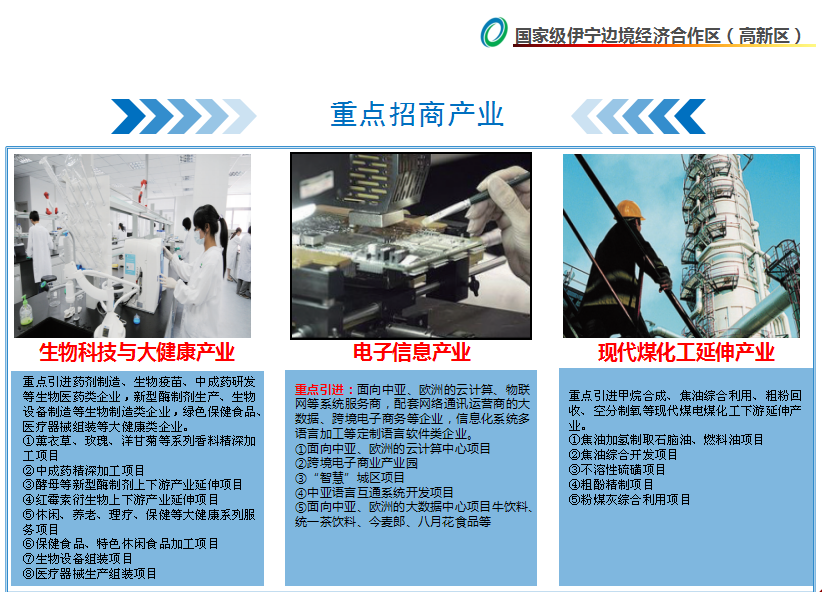 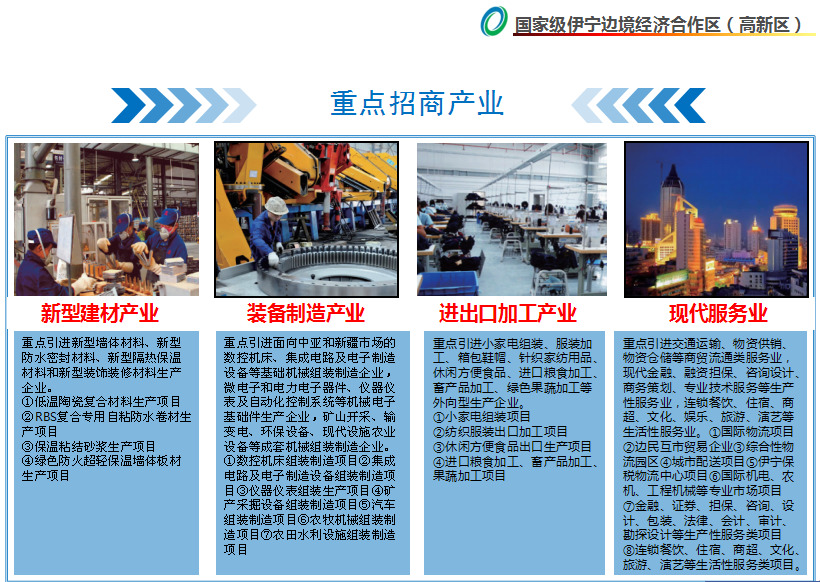 